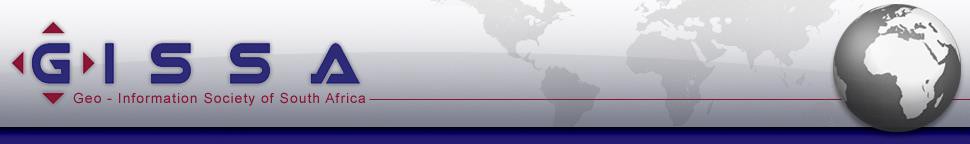 GISSA-KZN 1st Meeting 2022AGENDADate:Friday 30 September 2022Time:10:00 – 13:00Venue:OnlineLocation:Coord’s:TopicPresenterTime09:30 – 10:00Registration10:00 - 10:05WelcomeKirsten Oliver5min10:05 - 10:30GISSA council report back and ICC 2023Janusha Singh25min10:30 – 11:00Migrating from ArcMap to ArcGIS ProESRI SA30min11:00 – 11:25Participatory 3D Mapping for Disaster Risk Reduction Rut Wielenga25min11:25 - 11:30Body break11:30 – 12:00Acquiring a Remote Pilot License in South AfricaIngrid Thompson30min12:00 - 12:30Retaining symbology and attribute integrity when converting from shp to kml: MethodsWillem Richter30min12:30 - 12:55GIS in education – an updateNomusa Sithole25min12:50 – 13:05GISSA website update and closureKirsten10min